В гарантийный отдел  компании BR Turbo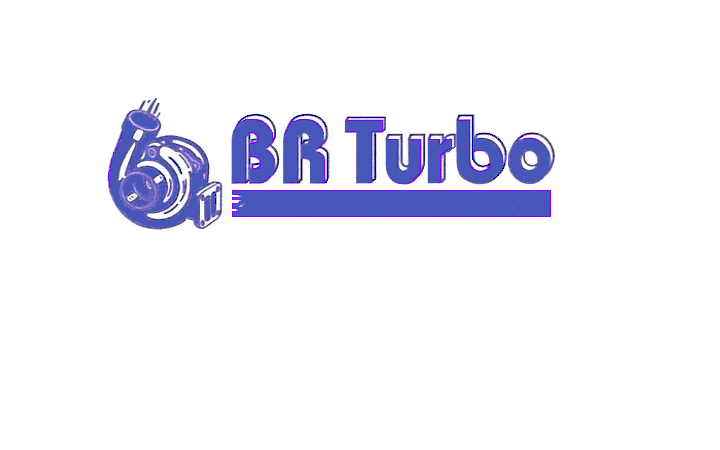 от  _____________________________________город  _____________________________________E-mail для ответа _____________________________________моб. тел. +7 ( ____ ) ____________________ЗАЯВЛЕНИЕ____.____.20___ г  в _______________________________________________ был приобретен                                                                        продавец (название, адрес)            турбокомпрессор (далее ТКР)/картридж                                                                №____________________, серийный номер №_______________________.  ____.____.20___ г  были произведены работы по установке ТКР на автомобиль _________________.                                                                                                                                            марка,  модель____.____.20___ г,  проехав   ___________, были обнаружены следующие недостатки:                                                                 пробег, км                 __________________________________________________________________________________________________________________________________________________________________________             течь масла, повышенный люфт вала, повышенное дымление, посторонние шумыНа основании вышеизложенного прошу произвести дефектовку представленного турбокомпрессора у официального дистрибьютора BR Turbo в г. Санкт-Петербурге и в случае выявления брака произвести замену , ремонт , возврат денежных средств .К заключению прилагаю следующие документы:________________________________________________________________________________заказ наряд на установку, технологическая карта по установке, дефектовочная ведомость и т.п.Акт приемки турбокомпрессораПри осмотре присутствовал и с описанием согласен ________/_________________Турбокомпрессор принял сотрудник __________/_________________Своё согласие на разборку турбокомпрессора (картриджа) для выявления причин неисправностей подтверждаю.Уведомлен и согласен, что в случае отсутствия признаков гарантии турбокомпрессор будет возвращен в разобранном виде.Дата _______________                              Подпись ______________/____________________ №ОсмотрДаНетПримечание1Внешние повреждения2Следы разборки3Наличие герметика  в районе фланцев масляных каналов4Следы масла в корпусе турбины5Следы масла в корпусе компрессора6Имеются повреждения лопаток